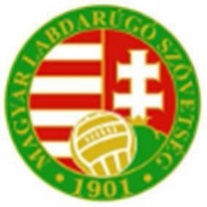 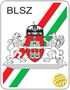 MLSZ Budapesti Igazgatóság Hivatali elérhetőségekSzámlázási név és cím:	MLSZ Budapesti Igazgatóság1112 Budapest, Kánai út 2/d. Adószám: 19020848-244Számlaszám: 11707024-20480710Levelezési cím:	MLSZ Budapesti Igazgatósága1053 Budapest, Curia u. 3.Telefon:	(06-1) 201-7690Fax:	(06-1) 266-0235e-mail:	budapest@mlsz.huNévBeosztásTelefonszámE-mail címLovász Tamás IstvánMLSZ Budapesti Igazgató+36-30-7742-671budapest@mlsz.huSzőnyi GáborVersenyszervezési osztályvezető+36-30-1963-673szonyi.gabor@mlsz.huLózs Judit AnikóIrodavezető+36-30-7742-672lozs.judit@mlsz.hu Hajduk MagdolnaGazdasági ügyintéző+36-30-7742-667hajduk.magdolna@mlsz.huBánik Dániel             Átigazolási ügyintéző+36-30-7742-819banik.daniel@mlsz.huDobó BalázsJátékvezető irodaJV Bizottság Titkár+36-30-7742-668jviroda@blsz.huBodnár DánielÖF, OB és Vet. Biz., Titkár+36-30-7742-673bodnar.daniel@mlsz.huBalogh CsabaGrassroots Intézményi KoordinátorFegyelmi Bizottság Titkár+36-30-7742-691balogh.csaba@mlsz.hu Kövér ZsuzsannaÁtigazolási ügyintéző+36-30-1169-455 kover.zsuzsanna@mlsz.hu Csókási KingaÁtigazolási ügyintéző+36-30-7742-567 csokasi.kinga@mlsz.hu   dr. Polgár PéterFegyelmi Bizottság Elnökpolgar@polgarpeter.eu  Medák SándorFegyelmi Bizottság Alelnök+36-70-9450-740medaks48@gmail.com Bodoki JózsefVersenybizottság Elnök+36-30-7742-669bodoki2005@t-online.huCzakó TiborÖF, OB és Vet. VB Elnök+36-30-7742-670czyky64@gmail.com Juhos AttilaJátékvezető BizottságElnökjuhos.attila62@gmail.com